DONATION FORMIntegrated Libraries ProgramsAs special and key partners, our corporate donors and the others can choose to have their name, logo and website link displayed on our website, reports and projects materials.If you are interested to be visible, please send your logo and website link to:info@engagedforchildren.org.Name of organization or individual *:      	Contact person (for organization):       	Title:      Address:      	City:       	Province:       	Postal code:      Country:       	Phone:      		Fax:      		E-mail *:      Please, choose the type (s) of donation (can be more than 1) *:1. Donation in kind: 	2. Donation in kind: 	Amount:       $ CADChoose the payment method (only one) *:   Interac e-Transfer (to donations@engagedforchildren.org. Automatic deposit)   Bank Cheque (beneficiary name: Engaged For Children)   Paypal or Credit Card (VISA, MasterCard...) by clicking here. THANK YOU FOR YOUR SUPPORT!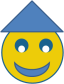 Types of equipmentQuantityEstimated current value ($ CAD)Age (in month)IT equipmentLaptopsDesktop computersMonitorDesktop (mainframe)KeyboardMouseTablets or ChromebooksPrintersInstructional resources Books en FrenchBooks in EnglishOther books (specify)TOTAL